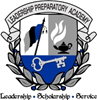     LEADERSHIP PREPARATORY ACADEMY      2019-2020 INSTRUCTIONAL CALENDAR4	Independence Day23-26   Pre-Planning Days29        First Day of School1-3       Winter Break3        Post/Pre-Planning Day6        First Day of 2nd Semester20      M.L. King Day13         Professional Development Day (Early Release)14         February Break14       Inclement Weather Day 117	Presidents’ Day2         Labor Day – School Closed13         Teacher’s Workday/Professional Development Day (No School)13       Inclement Weather Day 210-11    Fall Break10      Inclement Weather Day 111      Inclement Weather Day 214	Columbus Day – School Closed6-10     Spring Break6         Inclement Weather Day 37         Inclement Weather Day 48         Inclement Weather Day 54           Teacher’s Workday/Professional Development Day (Early Release)5        Inclement Weather Day 325-29	Thanksgiving Break25      Inclement Weather Day 426      Inclement Weather Day 521         Last Day of School (Early Release)22         Post-Planning Day25	Memorial Day 20      Last Day of 1st Semester (Early Release)20-31	Winter BreakFirst/Last Day of Semester Holiday/Break (School Closed) Teacher’s Workday/ Professional Development Day (Early Release or School Closed) 